SVAZEK OBCÍ PODKOVÁŇSKOSkalsko 89, 294 26 Skalsko ,tel“+420 606 562 480, IČO 72044314, DIČ CZ72044314                      e-mail:info@dsopodkovansko.cz ; www.dsopodkovansko.czNÁVRH STŘEDNĚDOBÉHO VÝHLEDU ROZPOČTU NA  ROK  2025Projednáno ve výboru svazku dne: 7,12.2022Vypracoval:   p. Bohumil Moc                    Předseda svazku: p. Bohumil MocVyvěšeno: 21.11.2022                                          Sejmuto :7.12.2022                                           na elektronické i na pevné úřední desce 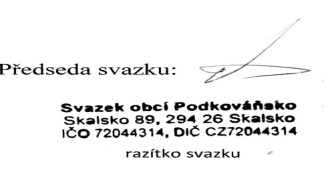                      Druh                                                                  ČástkaPříjmy  c e l k e m                                                             2.650.000,--   1. Daňové příjmy                                                                         0,--   2. Nedaňové příjmy                                                       2.300.000,--   3. Kapitálové příjmy                                                                    0,--   4. Přijaté transfery                                                            350.000,--Výdaje  c e l k e m                                                            2.100.000,--   5. Běžné výdaje                                                             2.100.000,--      S a l d o   (příjmy mínus výdaje)                                        550.000,--       Financování                                                                       550.000,--P Ř Í J M YParagraf       Položka        Název                                      Částka                      4121      Neinvestiční  přijaté transfery        350.000,-- Kč2321                            Nedaňové příjmy                        2.300.000,-- Kč                                    Příjmy celkem                             2.650.000,-- Kč

VÝDAJE2321                            Budovy, haly, stavby               1.523.000,-- Kč3722                            Sběr a svoz komunál. odpadů       2.000,-- Kč6310                            Obec. Přej. a výt. z Fin. operací    5.000,-- Kč6320                            Služby peněžních ústavů              20.000,-- Kč6399                            Ostatní finanční operace              50.000,-- Kč6409                            Ostatní činnost j. n.                     500.000,-- Kč                                        Výdaje celkem                         2.100.000,-- KčDSO Podkováňsko nemá žádné dlouhodobé závazky a dlouhodobé pohledávky.